\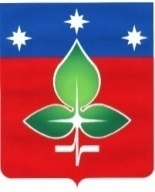 Ревизионная комиссия города Пущино                                 ИНН 5039005761, КПП503901001, ОГРН 1165043053042ул. Строителей, д.18а , г. Пущино, Московская область, 142290Тел. (4967) 73-22-92; Fax: (4967) 73-55-08ЗАКЛЮЧЕНИЕ № 30по результатам финансово-экономической экспертизы проекта постановления Администрации городского округа Пущино «О внесении изменений в муниципальную программу«Развитие институтов гражданского общества, повышение эффективности местного самоуправления и реализации молодежной политики» на 2020-2024 годы«15» сентября 2021 г.1. Основание для проведения экспертизы: Настоящее заключение составлено по итогам финансово-экономической экспертизы проекта постановления Администрации городского округа Пущино «О внесении изменений в муниципальную программу «Развитие институтов гражданского общества, повышение эффективности местного самоуправления и реализации молодежной политики» на 2020-2024 годы на основании:- пункта 2 статьи 157 «Бюджетные полномочия органов государственного (муниципального) финансового контроля» Бюджетного кодекса Российской Федерации;- подпункта 7 пункта 2 статьи 9 «Основные полномочия контрольно-счетных органов» Федерального закона Российской Федерации от 07.02.2011 № 6-ФЗ «Об общих принципах организации и деятельности контрольно-счетных органов субъектов Российской Федерации и муниципальных образований»;- подпункта 3 пункта 4.9 статьи 4 Положения о Ревизионной комиссии города Пущино, утвержденного Решением Совета депутатов города от 19 февраля 2015 г. N 68/13 (с изменениями и дополнениями);- пункта 4 раздела IV Порядка формирования и реализации муниципальных программ городского округа Пущино Московской области, утвержденного Постановлением Администрации городского округа Пущино от 08.11.2016 № 515-п (с изменениями и дополнениями).	2. Цель экспертизы: правомерность внесения изменений, выявление факторов риска при формировании средств бюджета, создающих условия для последующего неправомерного и (или) неэффективного использования средств бюджета, анализ достоверности оценки объема расходных обязательств, оценка правомерности и обоснованности структуры расходных обязательств муниципальной программы «Развитие институтов гражданского общества, повышение эффективности местного самоуправления и реализации молодежной политики» на 2020-2024 годы (далее – проект Программы).3. Предмет экспертизы: проект Программы, материалы и документы финансово-экономических обоснований указанного проекта в части, касающейся расходных обязательств городского округа Пущино.4. Правовую основу финансово-экономической экспертизы проекта Программы составляют следующие правовые акты: Бюджетный кодекс Российской Федерации, Федеральный закон от 06.10.2003 № 131-ФЗ «Об общих принципах организации местного самоуправления в Российской Федерации, постановление Администрации городского округа  Пущино от 25.11.2019 №492-п «Об утверждении перечня муниципальных программ городского округа Пущино», Распоряжение  председателя Ревизионной комиссии города Пущино от 25 декабря 2017 года № 09 «Об утверждении Стандарта внешнего муниципального финансового контроля «Финансово-экономическая экспертиза проектов муниципальных программ».В соответствии с Постановлением Администрации города Пущино от 08.11.2016 №515-п «Об утверждении порядка разработки и реализации муниципальных программ городского округа Пущино Московской области» (с изменениями и дополнениями) с проектом Программы представлены следующие документы:Перечень мероприятий подпрограммы III «Эффективное местное самоуправление Московской области»;Пояснительная записка.5. При проведении экспертизы представленного проекта постановления установлено следующее:5.1.  Внесение изменений в муниципальную программу соответствует п.1 раздела IV постановления Администрации города Пущино от 08.11.2016 № 515-п «Об утверждении Порядка разработки и реализации муниципальных программ городского округа Пущино Московской области» (с изменениями и дополнениями).5.2. Финансирование и структура муниципальной программы приведена в соответствие с Решением Совета депутатов городского округа Пущино от 26.08.2021 № 178/37   «О внесении изменений в решение Совета депутатов городского округа Пущино от 28.10.12.2020 № 122/25  «О бюджете городского округа Пущино на 2021 год и на плановый период 2022 и 2023 годов».  В настоящем проекте предусмотрено внесение следующих изменений в раздел 8.4. «Перечень мероприятий подпрограммы 3 «Эффективное местное самоуправление Московской области»:-  в основном мероприятии 7 «Реализация практик инициативного бюджетирования на территории муниципальных образований Московской области» добавлено мероприятие 51 «Реализация проектов граждан, сформированных в рамках практик инициативного бюджетирования за счет средств местного бюджета»,           - из мероприятия 1 «Реализация проектов граждан, сформированных в рамках практик инициативного бюджетирования» сумма в размере 1133 тыс. руб. переходит в мероприятие 51 «Реализация проектов граждан, сформированных в рамках практик инициативного бюджетирования за счет средств местного бюджета», средства в графе «бюджет городского округа» на 2021 год составляют 495,6 тыс. рублей, а объём финансирования на 2021 год составляет 4200 тыс. рублей,           - сумма основного мероприятия 7 «Реализация практик инициативного бюджетирования на территории муниципальных образований Московской области» не меняется.          Общие объемы финансирования муниципальной программы и ее подпрограмм остаются без изменений.6. Выводы: изменения в муниципальную программу «Развитие институтов гражданского общества, повышение эффективности местного самоуправления и реализации молодежной политики» на 2020-2024 годы вносятся в соответствии со ст.179 Бюджетного кодекса РФ. Структура и финансирование муниципальной программы, соответствует объемам бюджетных ассигнований, предусмотренных Решением Совета депутатов городского округа Пущино от 26.08.2021 № 178/37   «О внесении изменений в решение Совета депутатов городского округа Пущино от 28.10.12.2020 № 122/25  «О бюджете городского округа Пущино на 2021 год и на плановый период 2022 и 2023 годов».            По итогам финансово-экономической экспертизы проекта Программы замечания отсутствуют.Председатель Ревизионной комиссии                                                         Е.Е. Прасолова